Чудесные ёжикиОднажды Яблоко, друг Виноград и ГрушаЗатеяли про меж собою спор.Кто всех красивее, вкуснее и важнее?Вот Яблоко- о пользе спору нет, Но Виноград ведь тоже нужен детям.А Груша, барыня, нужна ведь тоже!Все эти фрукты без сомненья-Вкусны, важны для всех детей,Но вот вопрос: кто всё же всех нужнее?Чем понапрасну споры заводить, Не лучше ли, друзья, вам помириться!И в ёжиков весёлых,  всем вместе превратиться!Ты, Виноград, на шпажку полезайИ к другу Груше на спину  скорее залезай!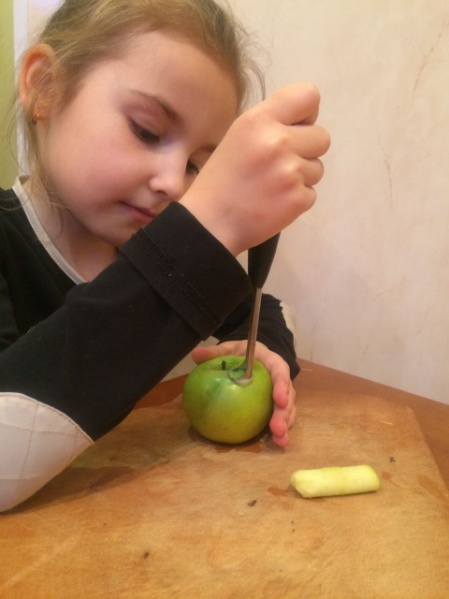 А ты вот, Яблочко, не спорь со мной!В поляну превращайся и жди гостей домой!Все вместе вы полезны и нужны, И детям всем вы очень так важны!Съешь ёжика чудесного такого,Здоровья, сил прибавится-И будешь ты здоровым!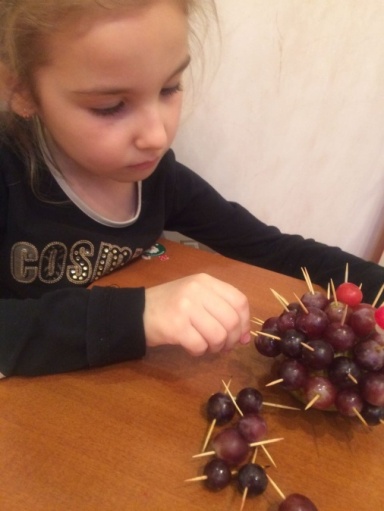 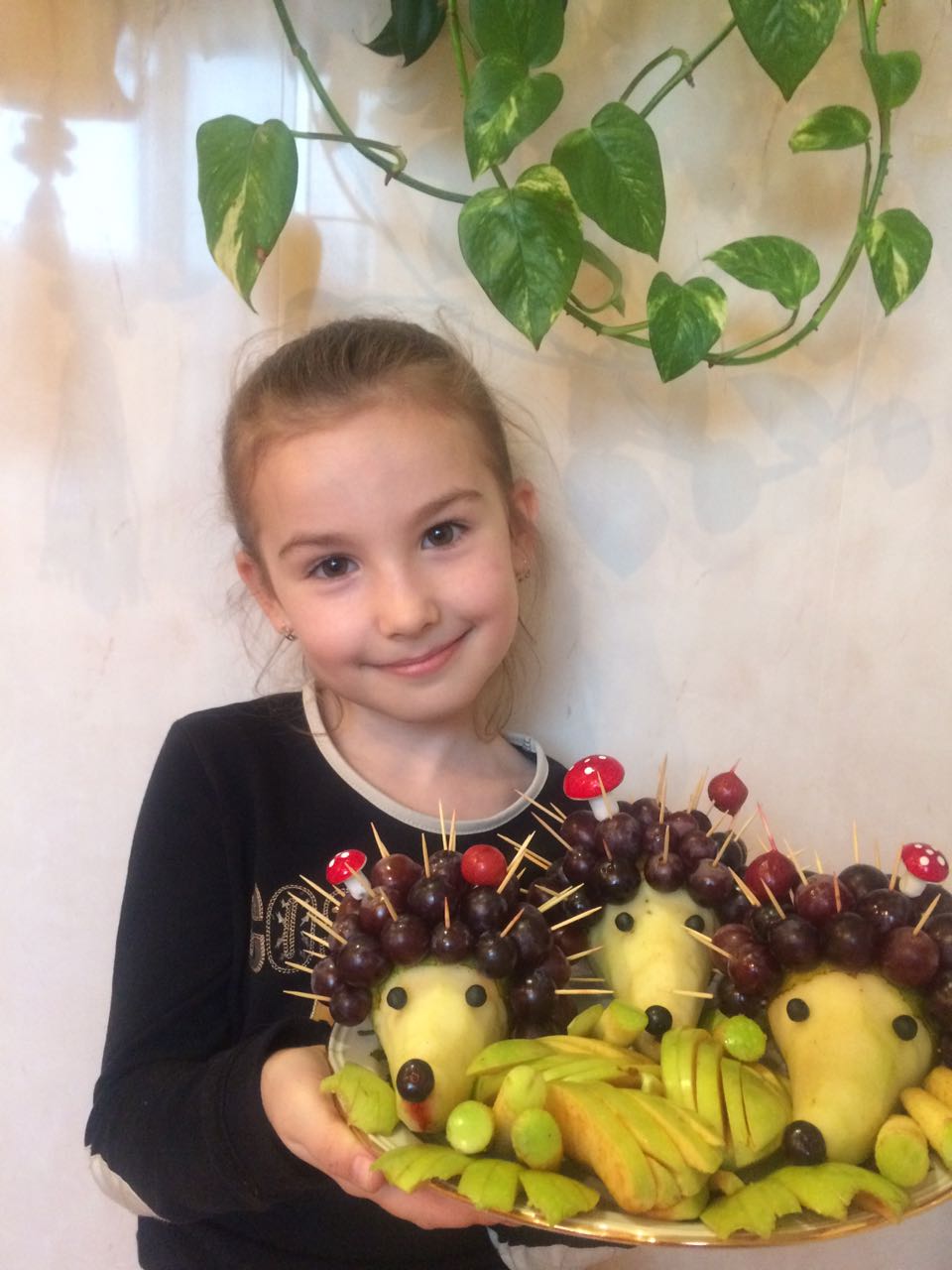 